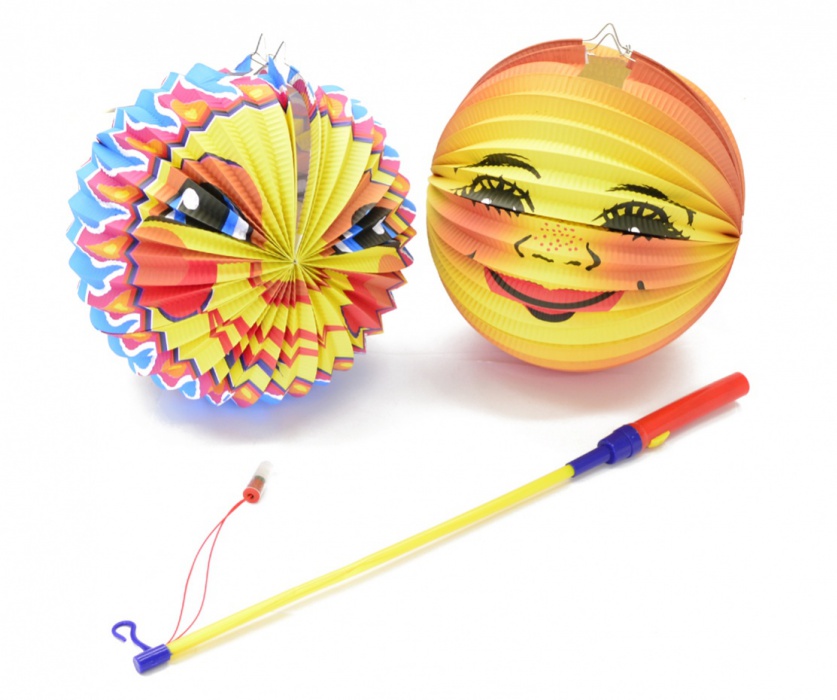 ČESKÝ ZAHRÁDKÁŘSKÝ SVAZ ÚŽICE  Pořádá dne:   27.10.2017 (pátek) od 18.00 hod                 Lampionový průvod naší obcí. Sraz u sokolovny.Všichni jsou srdečně zváni.  Lampiony s sebou.